	Муниципальное дошкольное образовательное учреждение  детский сад №6 «Светлячок»Конспект непосредственно- образовательной деятельности с детьми средней группы на тему: «Веселый светофор»Разработала:                                                                                       Воспитатель Година И. И.2020 год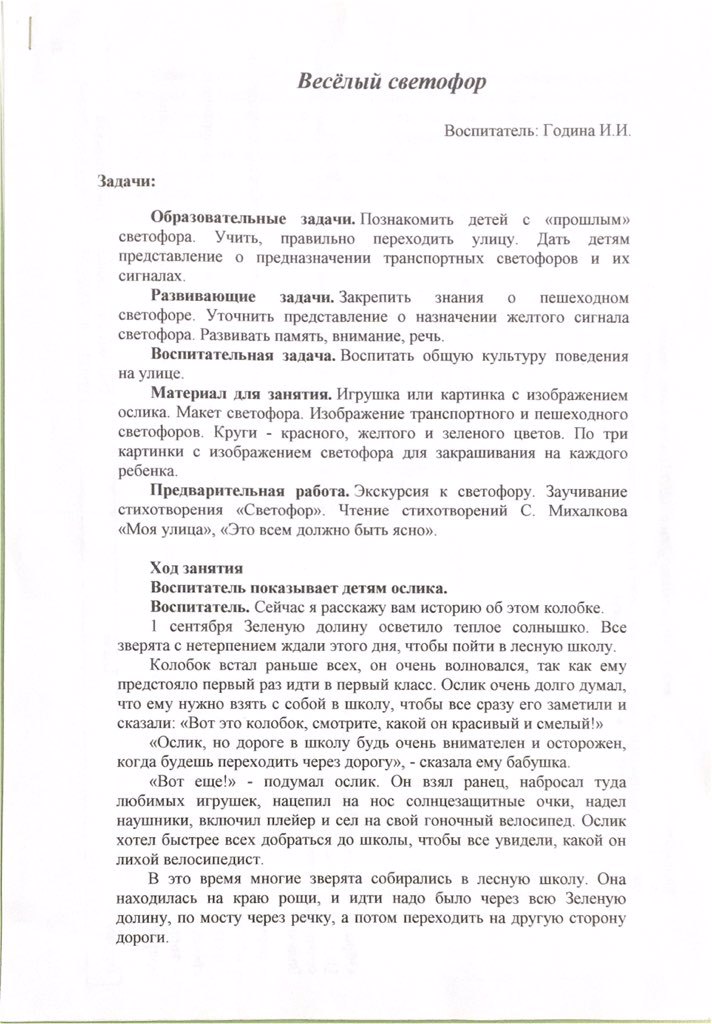 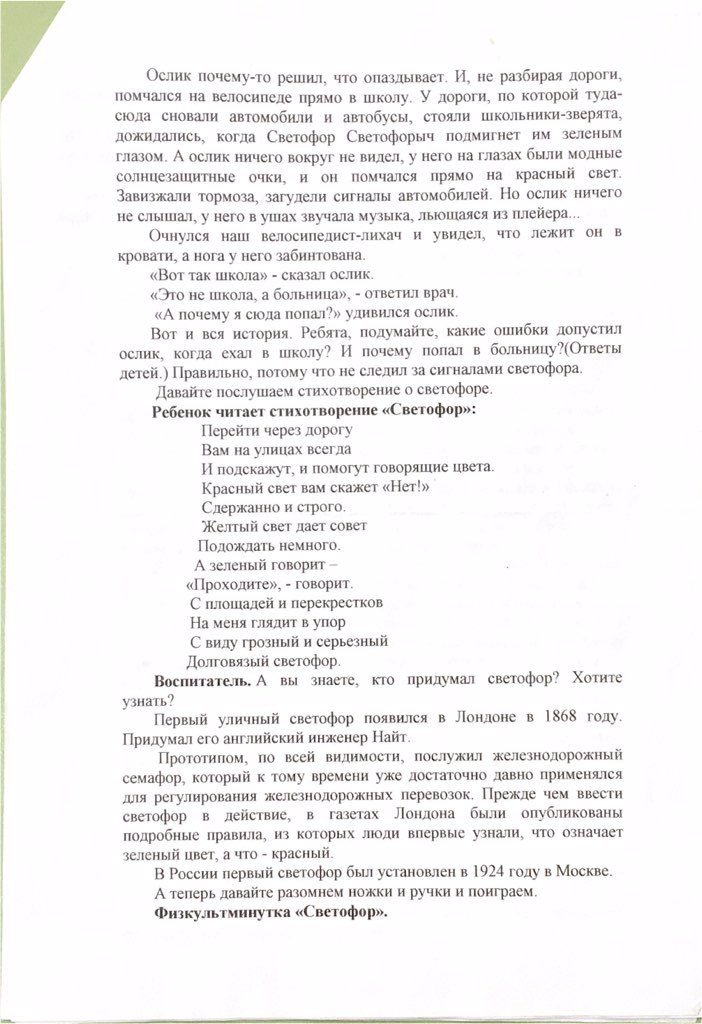 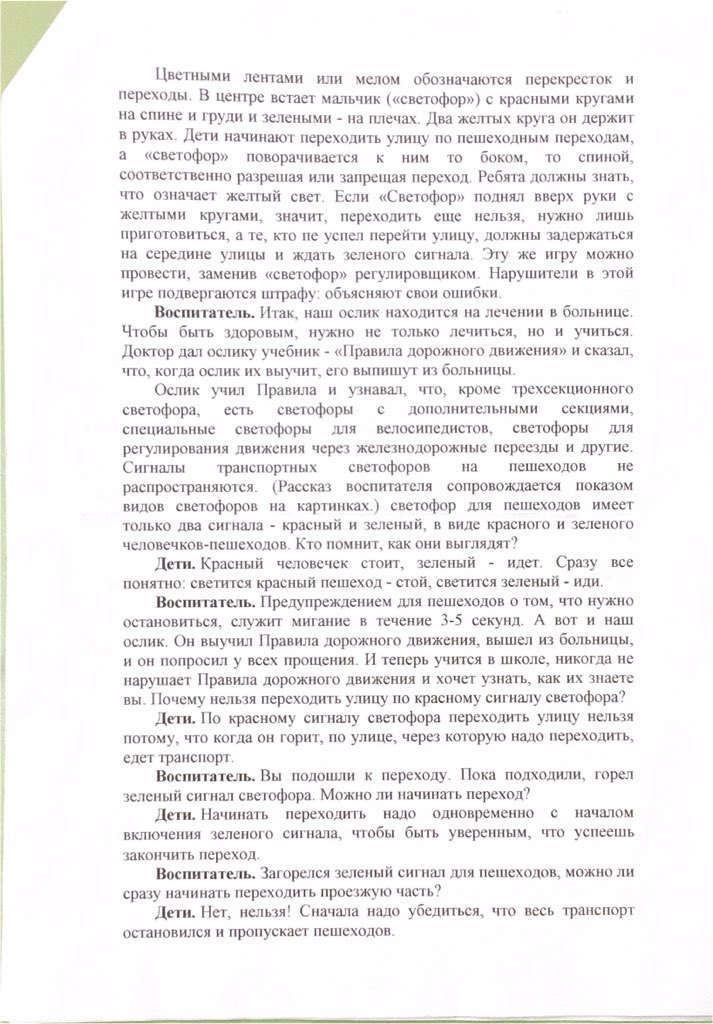 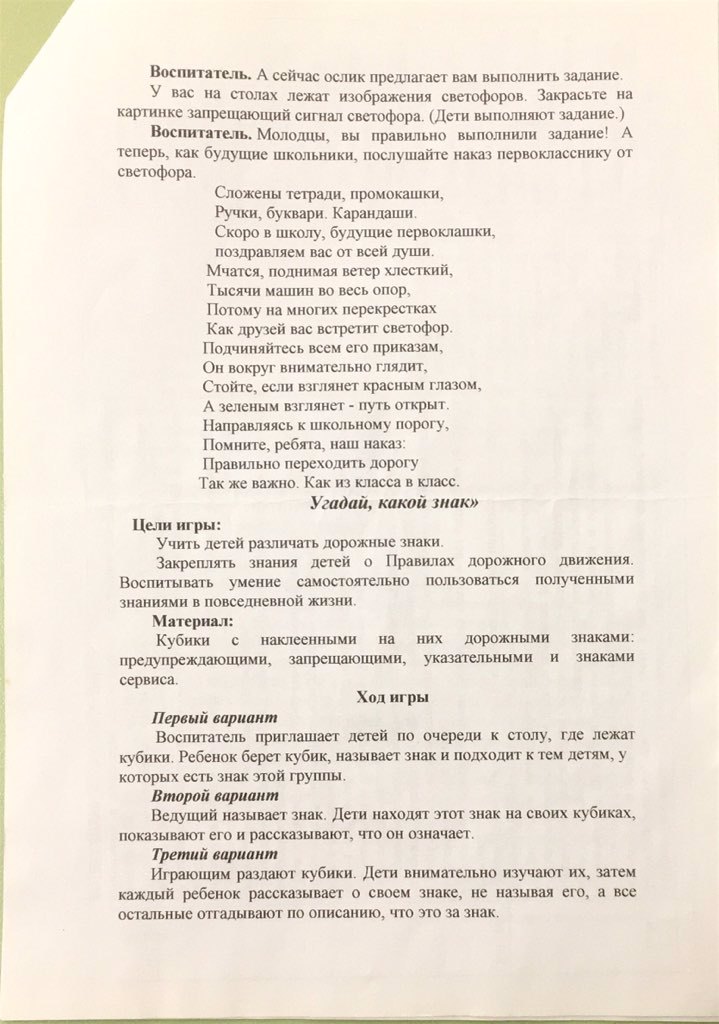 